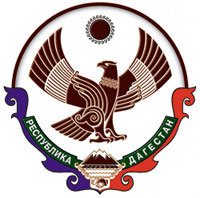 РЕСПУБЛИКА ДАГЕСТАН .АДМИНИСТРАЦИЯ ГОРОДСКОГО  ОКРУГА«ГОРОД  КАСПИЙСК»368300,   г. Каспийск, ул. Орджоникидзе 12, тел.: 8(246)5-14-11, факс: 8(246)5-10-00 сайт: www.kaspiysk.org, e-mail: kasp.info@yandex.ruПОСТАНОВЛЕНИЕ          №  819                                                                                                          «  15  » июля  2019 г.«Об  утверждении  Устава  муниципального бюджетногообщеобразовательного  учреждения  «Средняяобщеобразовательная школа № 1» г. Каспийск в  новой редакции»        В связи с обращением директора муниципального бюджетного  общеобразовательного  учреждения  «Средняя  общеобразовательная школа № 1» г. Каспийск  Ф.Г.Алиевой (письмо от 05.07.2019 г.) (далее–МБОУ «СОШ № 1» г. Каспийск)  об утверждении Устава Учреждения в новой редакции, руководствуясь Гражданским кодексом Российской Федерации, Федеральными законами Российской Федерации  от 29 декабря 2012 г. № 273-ФЗ «Об образовании в Российской Федерации» и от 12 января 1996г.  № 7-ФЗ «О некоммерческих организациях», Уставом муниципального образования городской округ «город Каспийск», Постановлением Администрация городского округа «город  Каспийск» № 407 от  03.04.2019 г. «Об утверждении Положения о порядке утверждения уставов  муниципальных образовательных учреждений городского округа «город Каспийск», а также внесения в них изменений (дополнений)»,  в целях приведения в соответствие с действующим законодательством Устава МБОУ «СОШ № 1» г. Каспийск,  Администрация городского округа «город  Каспийск»,- ПОСТАНОВЛЯЕТ:Утвердить Устав муниципального бюджетного общеобразовательного учреждения «Средняя общеобразовательная школа №1» г. Каспийск в новой редакции  согласно  приложению к настоящему Постановлению.  Директору МБОУ  «СОШ № 1» г. Каспийск  Ф.Г. Алиевой  зарегистрировать  Устав учреждения  в новой редакции  в налоговом органе  в установленном порядке. И.о. главы  городского округа «город  Каспийск»	                                                                                 З.Т. Таибов Исп.: И.о.нач. Управ. имуществомА.Х. Исмаилов Зам. главы  админ. Л.П.ЛевицкаяНач. юрид. отдела  админ.Р.А. Магомедов И.о. нач. МКУ «Управ. образов» Г.М. Селимханова